LISTA DE PRESENÇA DA 122ª REUNIÃO PLENÁRIA ORDINÁRIA DO CAU/MT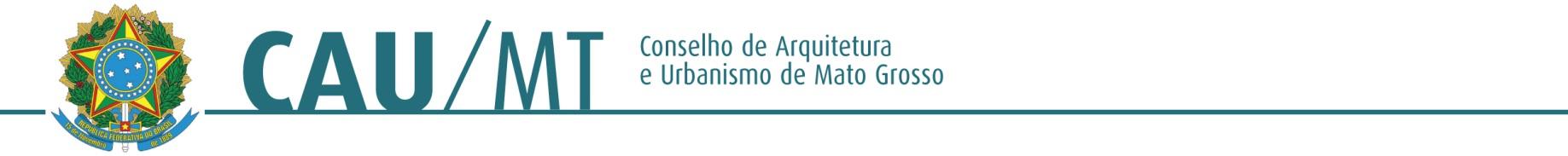 Data: 02/04/2022 (08h)Local: online no Microsoft TeamsInício: 8hFim: 12hPAUTA:Verificação de quórum;Execução do Hino Nacional Brasileiro;Leitura e discussão da pautaDiscussão e aprovação da ata:Comunicações:Comunicado de faltas:Comunicado afastamento das representações do arquiteto e urbanista Benedito Libânio Souza Neto;Comunicado ARQCAST;Coordenadores das Comissões Permanentes de 2021;Comissão de Organização, Administração, Planejamento, e Finanças – CAF – Coordenador: Alexsandro Reis;Comissão de Ética e Disciplina – CED – Coordenadora: Vanessa Bressan Koehler;Comissão de Ensino e Formação – CEF – Coordenadora: Cássio Amaral Matos;Comissão de Exercício Profissional – CEP – Coordenador-adjunta: Karen Mayumi Matsumoto;Comissão de Política Urbana e Ambiental – CEPUA – Coordenadora: Maristene Amaral Matos;Comissão Temporária de Humanização do CAU/MT – Coordenadora: Vanessa Bressan Koehler;Presidente: André Nör.Comunicado dos Conselheiros.Ordem do dia:Protocolo 1471324/2022 – Comissão Temporária de Ética e Disciplina; Protocolo 1191065/2020 – Deliberação DPOMT 718/2022, de 12 de fevereiro de 2022. Protocolo 1337003/2021 e 1338683/2021–  Deliberação DPOMT 669/2021, de 31 de julho de 2021.Protocolo 1386399/2021- Baixa de registro de pessoa jurídica;Protocolo s/n – Ofício n.º 203/2022/CTEC/PRES e Portaria Normativa n.º 06/2021 - dispõe sobre os procedimentos a serem adotados pela Fiscalização do CAU/MT, quando encontrado exercício ilegal por pessoas físicas não Arquitetos e Urbanistas;Seminário de Fiscalização 2022 (Organização: CAU/AL – CAU/AM – CAU/DF - CAU/ES – CAU/PI – CAU/MT – CAU/PE - CAU/SC – CAU/TO)Protocolo 1500659/2022 – Evento Patrimônio Histórico em homenagem ao aniversário de Cuiabá;Protocolo 1472281/2022 - Prestação de contas anual de 2021;Protocolo 1416015/2021 - Prestação de contas trimestral (julho, agosto e setembro);Protocolo  1476039/2022 - Prestação de contas trimestral (Outubro novembro e dezembro);7.11 Protocolo 1500706/2022 - Trabalho final da Comissão Temporária de Humanização.Assuntos de Interesse Geral e Encerramento.CONSELHEIROFUNÇÃOSITUAÇÃOJUSTIFICADO EMElisângela Fernandes Bokorni Conselheira TitularAusência Justificada31/03/2022 (telefone)Thiago Rafael PandiniConselheiro TitularAusência Justificada31/03/2022 (e-mail)Alana Jéssica Macena ChavesConselheira SuplenteAusência Justificada01/04/2022 (whatsapp)Thais BacchiConselheiro TitularLicença-Paulo Sérgio de Campos BorgesConselheiro SuplenteLicença-FUNÇÃOFUNÇÃONOMENOMEASSINATURAASSINATURAHORAHORAPresidente Presidente André NörAndré NörConselheiro (a) SuplenteConselheiro (a) SuplenteEnodes Soares FerreiraEnodes Soares FerreiraConselheiro (a) TitularConselheiro (a) TitularAlexsandro ReisAlexsandro ReisConselheiro (a) TitularConselheiro (a) TitularWeverthon Foles VerasWeverthon Foles VerasConselheiro (a) TitularConselheiro (a) TitularThiago Rafael PandiniThiago Rafael PandiniConselheiro (a) TitularConselheiro (a) TitularKaren Mayumi MatsumotoKaren Mayumi MatsumotoConselheiro (a)  TitularConselheiro (a)  TitularCassio Amaral MatosCassio Amaral MatosConselheiro (a) TitularConselheiro (a) TitularMaristene Amaral MatosMaristene Amaral MatosConselheiro (a) TitularConselheiro (a) TitularVanessa Bressan KoehlerVanessa Bressan KoehlerConselheiro (a) TitularConselheiro (a) TitularThais BacchiThais BacchiAssessor JurídicoAssessor JurídicoVinicius Falcão de ArrudaVinicius Falcão de ArrudaAssessora da Presidência e ComissõesAssessora da Presidência e ComissõesThatielle BadiniThatielle BadiniAssessora JurídicaAssessora JurídicaJane MachadoJane Machado